Załączniki do Karty Kwalifikacyjnej :SKIEROWANIE DO HOSPICJUM STACJONARNEGO (2184 kod resortowy)                           na schorzenie kwalifikujące do objęcia opieką hospicyjną,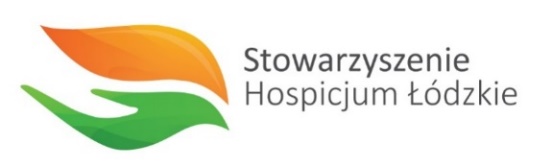 Kopia dokumentacji medycznej potwierdzającej rozpoznanie choroby (do 6 miesięcy wstecz), Kopia dokumentacji medycznej z aktualnym stanem zdrowia pacjenta (do 7 dni wstecz – badania krwi, aktualne konsultacje),Skan Dowodu osobistego, Skan Dokumentu potwierdzającego ubezpieczenie pacjenta.KARTA KWALIFIKACJI PACJENTA DO HOSPICJUM STACJONARNEGO DLA OSÓB DOROSŁYCH ul. Pojezierska 45/51, 91-338 Łódź1. Imię					2.Nazwisko				 3.PESEL (w przypadku braku numer dokumentu potwierdzającego tożsamość )4. Data5. Adres zamieszkania , adres do korespondencji (jeżeli jest inny niż  adres zamieszkania)6. Numer telefonu i imię i nazwisko osoby do kontaktu7. Rozpoznanie wg ICD – 10 (choroba zasadnicza i choroby współistniejące)8. Pytania dotyczące pacjenta (zaznacz właściwe*)10. Aktualnie przyjmowane leki (nazwa, dawka, uczulenia):11. Rozpoznanie problemów z zakresu pielęgnacji:           Miejscowość, data						                 Podpis lekarzaGdzie pacjent przebywa?SZPITAL (nazwa, oddział, data wypisu): kontakt telefonicznyDOM: kontakt telefoniczny do lekarza kierującego 9. Dotychczasowe leczenie PRZYCZYNOWE:  (zaznacz właściwe*)Przeciwbólowe:                                                                                        Inne:Przeciwskazania, UCZULENIA:Ruchomość pacjenta:chodzącychodzący przy pomocysiedzącyleżącyUtrudnienia w zakresie odżywiania:jedzący samodzielnieprodukty stałe produkty płynnezgłębnik nosowo – żołądkowy (NG)  - sondazgłębnik nosowo – jelitowy (NJ) - sondaprzezskórna gastrostomia endoskopowa (PEG)żywienie pozajelitoweŚwiadomość pacjenta:kontaktkontakt ograniczonybrak kontaktuOddawanie moczu:samodzielnepamperscewnik do pęcherzanefrostomiaOdleżyny (jeżeli "tak"  to - stopień, lokalizacja, zdjęcia):nietakkonsultacja chirurgiczna..................................................................................... Najbardziej uciążliwe dla Chorego objawy utrzymujące się pomimo leczeniaBól Duszność OsłabienieBiegunkaWymiotyZaparciaWodobrzusze Zespół splątaniowyObrzęki Rany OwrzodzeniaUwagi: